REPUBLIKA SLOVENIJA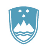 Ministrstvo za obramboVojkova cesta 55, 1000 Ljubljana 	T: 01 471 23 73	F: 01 471 29 78	E: glavna.pisarna@mors.si	www.mors.siŠevilka 478-183/2021-2Datum: 26.7.2021Naročnik: Republika Slovenija, Ministrstvo za obrambo, Vojkova cesta 55, 1000 Ljubljana, v skladu z Zakonom o stvarnem premoženju države in samoupravnih lokalnih skupnosti ZSPDSLS-1 (Uradni list RS, št. 11/18 in 79/18), Uredbo o stvarnem premoženju države in samoupravnih lokalnih skupnosti (Uradni list RS, št. 31/18) in Zakonom o državnem odvetništvu (Uradni list RS, št. 23/17) objavlja:JAVNO DRAŽBO PRODAJE NEPREMIČNINI. NAZIV IN SEDEŽ ORGANIZATORJA JAVNIH DRAŽB:Republika Slovenija, Ministrstvo za obrambo, Vojkova cesta 55, 1000 Ljubljana. Postopek prodaje nepremičnin, ki so v upravljanju Ministrstva za obrambo, po metodi javne dražbe izvaja komisija v sestavi:Aleš Klemenc, namestnik predsedniceMojca Geč Zvržina, članicaMarija Soklič, članicaJasna Osolin, članicaII. OPIS PREDMETOV PRODAJE:OBJEKTI IN ZEMLJIŠČA1. Prodaja zemljišča v občini Podvelka, parc. št. 40/3, k.o. 796 Zgornja Kapla, ID znak: parcela 796 40/3 (ID 4567119), v izmeri 400 m²,tablica MO 106105.Za nepremičnino je oceno vrednosti opravila ga. Rebeka Luznik s.p., pooblaščeni ocenjevalec vrednosti nepremičnin.Osnovna namenska raba zemljišč: območje stavbnih zemljišč, (površina razpršene poselitve).Nepremičnina nima urejenega dostopa z javnih površin., hkrati pa tudi nima urejene služnosti prek drugih zemljišč.Občina Podvelka z izdanim potrdilom o namenski rabi z dne 15.3.2021 ne uveljavlja predkupne pravice na podlagi Odloka o zakoniti predkupni pravici.Ogled možen samostojno ali po predhodni najavi na tel. št. 01 471 2083, kontakt Marija Soklič.Izklicna cena 9.000,00 EUR.2. Prodaja zemljišča v občini Postojna, parc. št. 1689/1, k.o. 2471 Kačja vas, ID znak: parcela 2471 1689/1 (ID 2365303), v izmeri 3.674 m², tablica MO102770.Za nepremičnino je oceno vrednosti opravil Tehna projekt d.o.o. in zanj g. Samo Kovačič, pooblaščeni ocenjevalec vrednosti nepremičnin.Osnovna namenska raba zemljišč: I. območje stavbnih zemljišč, A- površine razpršene poselitve.Območja varovanj in omejitev:Natura 2000- Notranjski trikotnik SI3000232; Ekološko pomembna območja- Notranjski trikotnik 31300 in osrednje območje življenjskega prostora velikih zveri, 80000 Obramba- potrebno soglasje Ministrstva za obrambo pred sklenitvijo pravnega posla, Uredba o spremembah in dopolnitvah uredbe o določitvi objektov in okolišev objektov, ki so posebnega pomena za obrambo in ukrepih za njihovo varovanje (Uradni list RS št. 26/2010),Življenjsko območje medveda, območje manjše naseljenosti ljudi znotraj osrednjega območja.Na območju zemljišča je Odlok o predkupni pravici Občine Postojna (Uradni list RS, št. 51/04, 62/04, 54/05, 84/11), o njej se bo občina izrekla na sami javni ali po izvedeni javni dražbi  v roku 15 dni v skladu s 191. členom Zakona o urejanju prostora (ZUreP-2) Ur. list št. 61/17). Dostop do nepremičnine je urejen.Ogled možen po predhodni najavi Jasna Jelen med 07.00 uro in 13.00 uro, tel. št. 01/471-2213 oz.  glavna.pisarna@mors.si.Izklicna cena 75.000,00 EUR.  3. Prodaja zemljišča s skladišči v Ribnici: parcele št. 1426/5 k.o.1625 Ribnica, tablica MO 110440, ID znak parcele 1625 1426/5 (ID 6977392) v izmeri 107.506,00 m² z objekti: št. stavbe 1543 (v naravi skladišče), neto površine 298,4 m² po GURS-u, celotni ID znak 1625-1543-1; št. stavbe 1547 (v naravi skladišče), neto površine 127,8 m² po GURS-u, celotni ID znak 1625-1547-1; št. stavbe 1545 (v naravi skladišče), neto površine 5,90 m² po GURS-u, celotni ID znak 1625-1545-1; št. stavbe 1546 (v naravi porušena stavba), neto površine 127,2 m² po GURS-u, celotni ID znak 1625-1546-1; št. stavbe 1542 (v naravi skladišče), neto površine 22,9 m² po GURS-u, celotni ID znak 1625-1542-1; št. stavbe 1540 (v naravi porušena stavba), neto površine 132,80 m² po GURS-u (po meritvi cenilca 156,38 m²), celotni IDznak 1625-1540-1; št. stavbe 1541 (v naravi skladišče), neto površine 206,00 m² po GURS-u, celotni ID znak 1625-1541-1; št. stavbe 1539 (v naravi skladišče), neto površine 284,00 m² po GURS-u (po meritvi cenilca 267,28 m²) celotni ID znak 1625-1539-1; št. stavbe 1537 (v naravi skladišče), neto površine 204,80 m² po GURS-u, celotni ID znak 1625-1537-1 in št. stavbe 1535 (v naravi skladišče), neto površine 198,70 m² po GURS-u, celotni ID znak 1625-1535-1.Za nepremičnino je oceno vrednosti opravil g. Samo Kovačič, pooblaščeni ocenjevalec vrednosti nepremičnin.Osnovna namenska raba zemljišča: del stavbno zemljišče (površine za turizem), del kot površine cest, del kmetijsko zemljišče (drugo kmetijsko zemljišče) in del gozdno zemljišče.Podatki o območjih varovanj in omejitev: opozorilna karta poplav (delno), Ekološko pomembno območje: Kočevsko (del), ekološko pomembno območje: Ribniška dolina (del),posebni varstveni območji Natura 2000: Ribniška dolina (del) in Natura 2000 Kočevsko (del), ekološko pomembno območje: osrednje območje življenjskega prostora velikih zveri, register naravnih vrednot -  območje Ribnica – vodotok.Javna dražba z znanim kupcem bo končana šele po tem, ko bo prodaja nepremičnine 30 dni objavljena na UE. Razlog za to izhaja iz potrdila o namenski rabi zemljišča, ki izkazuje, da je del parc. št. 1426/5 k.o.1625 Ribnica na območju gozdnih oz. kmetijskih zemljišč, ki pa se prodaja na podlagi Zakona o kmetijskih zemljiščih (Uradni list RS, št. 71/11- uradno prečiščeno besedilo,58/12, 27/16, 27/17- ZKme-1D in 79/17).Na območju zemljišča ni veljavnega odloka o predkupni pravici občine Ribnica.Ogled možen po predhodni najavi na tel. št. 01 471 2083, kontakt Marija Soklič.Izklicna cena 232.000,00 eur.4. Prodaja zemljišča v Novem mestu, v bližini romskega naselja Žabja vas, ob Mirnopeški cesti, parc. št. 465/84, k.o. 1455 Bršljin, ID znak: parcela 1455 465/84 (ID 6975775), v izmeri 4.955,00 m², tablica MO 110526.  Za nepremičnino je oceno vrednosti opravil mag. Anton Kožar, pooblaščeni ocenjevalec vrednosti nepremičnin pri Inštitutu za nepremičnine.Osnovna namenska raba zemljišč: območje stavbnih zemljišč, podrobnejša namenska raba: CD območje centralnih dejavnosti.Na območju zemljišča ni veljavnega odloka o predkupni pravici Mestne občine Novo mesto. Fizično dostop do nepremičnine ni urejen. V primeru prodaje bo potrebno na zemljiščih s parc. št. 465/74 k.o. Bršljin (ID znak 1455 465/74) in parc. št. 465/88 k.o. 1455 Bršljin (ID znak 1455 465/88), ki sta v lasti Republike Slovenije in v upravljanju Ministrstva za obrambo, pridobiti služnost dostopa.Na zemljišču je vknjižena služnostna pravica dostopa, namestitve 20kV elektroenergetskega voda za čas, dokler bo objekt v obratovanju v korist Elektro Ljubljana d.d. in začasna služnost v javno korist ureditve zelenih površin v romskem naselju Žabjak za čas gradnje, vendar ne dlje kot do 31.12.2021, v korist Mestne občine Novo mesto.Ogled možen po predhodni najavi na tel. št. 01 471 2083, kontakt Marija Soklič. Izklicna cena 62.000,00 EUR. 5.  Prodaja zemljišča na Sv. Duhu na Ostrem vrhu, parc. št. 719/2, k.o. 625 Gradišče, ID znak  625 719/2 (ID 2689899), v izmeri 1.597,00 m².Za nepremičnino je oceno vrednosti opravil mag. Dean Medved, pooblaščeni ocenjevalec vrednosti nepremičnin pri Slovenskem inštitutu za revizijo.Osnovna namenska raba zemljišč: območje stavbnih zemljišč, podrobnejša namenska  raba: površine razpršene poselitve (Aa).Nepremičnina sodi pod Ekološko pomembno območje id.41400 Kobansko (Ur. l. RS, št. 48/04, 33/13, 99/13 in 47/18), varovalni pas posameznih objektov gospodarske javne infrastrukture  (energetski in komunalni vodi), ter je v vplivnem območju spomenika Sveti Duh na Ostrem  vrhu - Župnijsko središče (Odlok o razglasitvi nepremičnih kulturnih spomenikov lokalnega pomena za območje Selnica ob Dravi, MUV, št. 17/2010, 21/2010, (popravek), 3/2011,22/2011) in v varstvenem pasu lokalne ceste (Zakon o cestah (Ur.l. RS, št. 109/10, 48/12, 36/14- odl. US 10/18) in Odlok o občinskih cestah v Občini Selnica ob Dravi, MUV, št. 15/2002).Občina Selnica ob Dravi ima na zemljišču predkupno pravico na podlagi Odloka o predkupni pravici  Občine Selnica ob Dravi (MUV, št. 30/03 in 1/15), tako, da bo kupec znan šele, ko se bo občina po javni dražbi izjasnila o sprejemu /ne-sprejemu končne prodajne cene  in s tem ne/uveljavljala predkupno pravico.Nepremičnina nima javnega dostopa. Dostop si ureja kupec sam.Stvari na zemljišču bodo odstranjene do zapisniške primopredaje.Ogled možen po predhodni najavi, na tel. št. 02 449-1595, Bojan Erlih.Izklicna cena 12.100,00 EUR. POSLOVNI in POSLOVNO STANOVANJSKI OBJEKTI1. Prodaja poslovnega prostora (brez opreme) v kleti na naslovu Ulica heroja Šaranoviča 27 v Mariboru, neto površine 937,30 m² (po podatkih GURS) na parceli št. 422/10, k.o. 655 Melje, št. stavbe 663, št. posameznega dela stavbe 1, celotni ID znak 655-663-1 (ID 6296836), letnik 1895, tablica MO10886.Za posamezni del je izdelana EI št. 2017-293-3-51023, ker pa stavba ni energetsko oskrbovana, izračun energetskih kazalnikov ni mogoč. Za nepremičnino je oceno vrednosti opravila ga. Rebeka Luznik s.p. pooblaščena ocenjevalka- vrednosti nepremičnin.Ogled po predhodni najavi: tel. št. 02/ 244-1501 oz. 449-1518, kontakt: Ivica Kolarić oz. Bojan Erlih tel. št. 02 449 1595. Izklicna cena: 108.500,00 EUR.2. Prodaja poslovno stanovanjskega objekta (nezasedenega) v občini Tolmin, na naslovu Pod klancem  3a, 5220 Tolmin parcelna št. 534/153 v izmeri 320 m² k.o. 2248 Tolmin ID znak 2248 534/153 (ID6693912) in parcelna št. 534/152  v izmeri 327 m², k.o. 2248 Tolmin ID znak 2248 534/152  (ID 6693913)s stavbo št.1290, posamezni del 1, ID znak 2248-1290-1 (ID 6773843) – pritličje, poslovni del (pisarne, garaže, skladišče) (po GURS-u proizvodne dejavnosti v površini 261,3 m²), tablica MO11618,s stavbo št. 1290, posamezni del 2, ID znak 2248-1290-2 (ID 6773844) – I. nd.,stanovanjski del – (Samski dom), (po GURS-u bivalni prostor v površini  280,8 m²), tablica MO v izdelavi.Energetska izkaznica za vsak posamezen del je v izdelavi.Za nepremičnino je oceno vrednosti opravil Tehna projekt d.o.o. in zanj g. Samo Kovačič, pooblaščeni ocenjevalec vrednosti nepremičnin.Pritličje je bilo v osnovi zgrajeno leta 1920, I. nadstropje pa je bilo izgrajeno kot nadzidava pritličnega objekta v letu 1996, ob pridobitvi gradbenega dovoljenja.Ni urejenega priklopa na električno omrežje ter vodovod.Ogrevanje v I. nadstropju je centralno, pritličje nima urejenega ogrevanja.Na zemljišču parc. št. 534/153 in 534/153, k. o. 2248 Tolmin je  v zemljiški knjigi  vknjižena neprava stvarna služnost  ID 13712515 (služnost pravice gradnje, dostopa in nadzora toplovoda v korist služnostnega upravičenca.Na zemljišču parc. št. 534/153 in 534/153, k. o. 2248 je  v zemljiški knjigi  vknjižena zaznamba spora o pridobitvi lastninske pravice. Ministrstva za obrambo je že podalo predlog  po pooblaščencu DO na pristojno sodišče za izbris zaznambe spora o pridobitvi lastninske pravice na podlagi pravnomočne sodbe Okrožnega sodišča v Novi Gorici, z dne 24.6.2020.Za izpraznitev posameznega dela 2, ki je zaseden s stvarmi, poskrbi prodajalec najkasneje do prodaje oz. zapisniške primopredaje nepremičnine.Ogled po predhodni najavi: Kontakt Šinigoj Marjeta, tel. št. 05/ 335-8164. Izklicna cena: 181.000,00 EUR.GARAŽE IN KLETI1. Prodaja praznega kletnega prostora v Mariboru, na naslovu Ulica heroja Jevtiča 5, št. kleti 1, v izmeri  35,7 m²  (po podatkih GURS), stavba 553, stoječa na  parc. št 422/11, v k.o. 655 Melje, posamezni del stavbe 1,   celoten ID znak 655-553-1, tablica  MO 17111.V skladu s 6. odst. 334. člena zakona  Energetskega zakona EZ-1-UPB2 ( Uradni list RS št. 60/19, 65/20 in 158/20- ZURE) garažo energetska izkaznica ni potrebna Za nepremičnino je oceno vrednosti opravil Tehna projekt d.o.o. in zanj g. Samo Kovačič, pooblaščeni ocenjevalec vrednosti nepremičnin.Ogled po predhodni najavi: tel. št. 02 449-1518 oz. 02 449-1501, kontakt: Ivica Kolarić oz. Bojan Erlih tel. št. 02 449 1595Izklicna cena: 9.000,00 EUR  2. Prodaja praznega kletnega prostora v Mariboru, na naslovu Ulica heroja Jevtiča 5, št. kleti 2, v izmeri  60,8 m²  (po podatkih GURS), stavba 553, stoječa na  parc. št 422/11, v k.o. 655 Melje, posamezni del stavbe 2,   celoten ID znak 655-553-2, tablica  MO 17112.Za posamezni del je izdelana EI št. 2016-293-3-43847, ker pa stavba ni energetsko oskrbovana, izračun energetskih kazalnikov ni mogoč. Za nepremičnino je oceno vrednosti opravil Tehna projekt d.o.o. in zanj g. Samo Kovačič, pooblaščeni ocenjevalec vrednosti nepremičnin.Ogled po predhodni najavi: tel. št. 02 449-1518 oz. 02 449-1501, kontakt: Ivica Kolarić oz. Bojan Erlih tel. št. 02 449 1595Izklicna cena: 14.500,00 EUR. 3. Prodaja praznega kletnega prostora v Mariboru, na naslovu Ulica heroja Jevtiča 5, št. kleti 3, v izmeri  27,1 m²  (po podatkih GURS), stavba 553, stoječa na  parc. št 422/11, v k.o. 655 Melje, posamezni del stavbe 3,   celoten ID znak 655-553-3, tablica  MO17113V skladu s 6. odst. 334. člena zakona  Energetskega zakona EZ-1-UPB2 ( Uradni list RS št. 60/19, 65/20 in 158/20- ZURE) za garažo energetska izkaznica ni potrebna Za nepremičnino je oceno vrednosti opravil Tehna projekt d.o.o. in zanj g. Samo Kovačič, pooblaščeni ocenjevalec vrednosti nepremičnin.Ogled po predhodni najavi: tel. št. 02 449-1518 oz. 02 449-1501, kontakt: Ivica Kolarić oz. Bojan Erlih tel. št. 02 449 1595.Izklicna cena: 7.000,00 EUR. 4. Prodaja praznega kletnega prostora v Mariboru, na naslovu Ulica heroja Jevtiča 5, št. kleti 4, v izmeri  60,7 m²  (po podatkih GURS), stavba 553, stoječa na  parc. št 422/11, v k.o. 655 Melje, posamezni del stavbe 4,   celoten ID znak 655-553-4, tablica  MO 17114.Za posamezni del je izdelana EI št. 2016-293-3-43848, ker pa stavba ni energetsko oskrbovana, izračun energetskih kazalnikov ni mogoč.Za nepremičnino je oceno vrednosti opravil Tehna projekt d.o.o. in zanj g. Samo Kovačič, pooblaščeni ocenjevalec vrednosti nepremičnin.Ogled po predhodni najavi: tel. št. 02 449-1518 oz. 02 449-1501, kontakt: Ivica Kolarić oz. Bojan Erlih tel. št. 02 449 1595.Izklicna cena: 14.500,00 EUR .5. Prodaja praznega  kletnega prostora v Mariboru, na naslovu Ulica heroja Jevtiča 5, št. kleti 5, v izmeri  35,9 m²  (po podatkih GURS), stavba 553, stoječa na  parc. št 422/11, v k.o. 655 Melje, posamezni del stavbe 5,   celoten ID znak 655-553-5, tablica  MO 17115.V skladu s 6. odst. 334. člena zakona  Energetskega zakona EZ-1-UPB2 ( Uradni list RS št. 60/19, 65/20 in 158/20- ZURE) za garažo energetska izkaznica ni potrebna. Za nepremičnino je oceno vrednosti opravil Tehna projekt d.o.o. in zanj g. Samo Kovačič, pooblaščeni ocenjevalec vrednosti nepremičnin.Ogled po predhodni najavi: tel. št. 02 449-1518 0z. 02 449-1501, kontakt: Ivica Kolarić oz. Bojan Erlih tel. št. 02 449 1595.Izklicna cena: 8.500,00 EUR. 6. Prodaja praznega garažnega boksa  v Mestni občini Ljubljana, na naslovu Bratovševa ploščad 36, št. S IV 46 v izmeri  11,46 m²  (po podatkih GURS 12,50 m² ) v garažni  stavbi 3421,  z vhodi iz parc. št. 273/4, 273/10 in 281/17, k.o. 1735 Stožice in parc. št. 1244/1 k.o. Ježica, stoječi pod parc. št.273/1, 274, 275, 277/1, 277/2, 281/18, k.o. Stožice in 1470/2 k.o. Ježica, posamezni del stavbe 546, celoten ID znak 1735-3421-546, tablica  MO 30134, letnik 1978.V skladu s 6. odst. 334. člena zakona  Energetskega zakona EZ-1-UPB2 ( Uradni list RS št. 60/19, 65/20 in 158/20- ZURE) za  garažo energetska izkaznica ni potrebna. Za nepremičnino je oceno vrednosti opravil Tehna projekt d.o.o. in zanj g. Samo Kovačič, pooblaščeni ocenjevalec vrednosti nepremičnin.Širina garažnega boksa pri vratih je 2,50 m²  na koncu ob zidu 2,18 m², ker gre leva stranica v konus.Ogled garaže: 23.8.2021 od 10.00 do 11.00 ure, kontakt g. Furlan 031/725-467.Izklicna cena: 9.000,00 EUR.III. OGLED NEPREMIČNINOgled nepremičnin boste brez predhodne najave lahko opravili ob terminih, zapisanih ob posamezni nepremičnini oz. po dogovoru.Glede vprašanj poteka javne dražbe in morebitnih drugih informacij v zvezi z nepremičninami, ki so predmet te javne dražbe, smo dosegljivi:Jasna Jelen med 07.00 uro in 13.00 uro, tel. št. 01/471-2213 oz.  glavna.pisarna@mors.si Marija Soklič: tel. št. 01/471-2083, Romana Schauer: tel. št. 01/471-2147.IV. POGOJI IN PRAVILA JAVNE DRAŽBE:1. Nepremičnina se proda v celoti po sistemu videno kupljeno, zato morebitne reklamacije kasneje ne bodo upoštevane. Predpisane davčne dajatve za nezazidana stavbna zemljišča DDV v višini 22% in 2% davek na promet nepremičnin za stanovanja, garaže kleti in zazidana stavbna zemljišča, ki niso vštete v ceno, stroške notarskih storitev in vpis v zemljiško knjigo, plača kupec.Nepremičnina bo prodana najugodnejšemu dražitelju.2. Kriteriji dvigovanja izklicne cene:Dražitelji lahko dvigujejo izklicno ceno:- od 1,00 EUR do 50.000,00 EUR za 200,00 EUR- od 50.000,01 EUR do 70.000,00 EUR za 400,00 EUR- od 70.000,01 EUR do 100.000,00 EUR za 600,00 EUR- od 100.000,01 EUR naprej za 1.000,00 EUR3. Predvidena javna dražba se bo opravila ustno v slovenskem jeziku.4. Sklenitev pogodbe:Če dražitelj ne podpiše pogodbe v roku, o katerem ga obvesti prodajalec iz razlogov, ki so na strani dražitelja ali ne plača kupnine v roku 30 dni od izdaje računa prodajalca, prodajalec zadrži njegovo kavcijo. Kavcijo zadrži prodajalec tudi, če se dražbe ne udeleži sam dražitelj oz. njegov pooblaščenec.Če kupnina ni plačana  v roku 30 dni od izdaje računa prodajalca, se šteje pogodba za razvezano po samem zakonu.5. Višina kavcije:Pred dražbo morajo dražitelji položiti kavcijo v višini 10% izklicne cene na transakcijski račun Ministrstva za obrambo RS: 01100-6370191114 sklic 00 201000-020921. Dražiteljem, ki na javni dražbi ne bodo uspeli, se kavcija brez obresti vrne najkasneje v roku 15 dni od zaključka javne dražbe, na njihov transakcijski račun.6. Način in rok plačila kupnine:Kupnina se plača v 30 dneh po izstavitvi računa, ki ga bo prodajalec izstavil kupcu takoj po sklenitvi pogodbe.Kupnina se vplača na transakcijski račun Ministrstva za obrambo RS: 01100-6370191114 sklic 00 201000- 020921. Plačilo celotne kupnine v navedenem roku je bistvena sestavina prodajne pogodbe. Položena kavcija se všteje v kupnino.Nepremičnina preide v last kupca po plačilu celotne kupnine in ostalih stroškov. Zemljiškoknjižno dovolilo prodajalec izstavi po celotnem plačilu kupnine.7. Udeležba na javni dražbi in njeni pogoji:Dražitelji se morajo najpozneje do 11.00 ure na dan javne dražbe osebno oglasiti na kraju javne dražbe oz. se na podlagi overjenega pooblastila oglasi druga oseba.Javne dražbe se bodo lahko udeležili le tisti, ki bodo najpozneje  do 1. 9. 2021 do 12.00 ure dostavili na sedež prodajalca RS Ministrstvo za obrambo, Vojkova cesta 55, 1000 Ljubljana, zaprto ovojnico z naslednjimi dokumenti: Kopijo potrdila o plačani kavciji, iz katere je zraven plačila razviden tudi predmet nakupa in priložena celotna številka TRR računa za primer vračila kavcije.Potrdilo o plačanih davkih in prispevkih, staro največ 30 dni, (samo za pravne osebe, s.p.), tuj državljan mora priložiti potrdilo, ki ga izdajo institucije v njegovi državi, enakovredne institucijam, od katerih se zahteva potrdilo za slovenske državljane, v kolikor takega potrdila ne more pridobiti pa lastno izjavo, overjeno pri notarju, s katero pod kazensko in materialno odgovornostjo izjavlja, da ima plačane davke in prispevke).Dražitelji morajo pred dražbo predložiti potrdilo, da v zadnjih šestih mesecih niso imeli blokiranega TRR (velja le za pravne osebe in s.p. - tuja pravna oseba mora priložiti potrdila, ki jih izdajo institucije v njegovi državi, enakovredne institucijam, od katerih se zahteva potrdila za slovenske pravne osebe, v kolikor takega potrdila ne more pridobiti pa lastno izjavo, overjeno pri notarju s katero pod kazensko in materialno odgovornostjo izjavlja, da v zadnjih šestih mesecih ni imel blokiranega TRR).Izpisek iz sodnega registra (samo za pravne osebe) oz. druge ustrezne evidence s.p.), staro največ 30 dni.Morebitni pooblaščenci pravnih in fizičnih oseb morajo predložiti originalno overjeno (notar ali    Upravna enota) pooblastilo za udeležbo na javni dražbi.Kopijo osebne izkaznice, oz. potnega lista (fizične osebe, s.p. ter zastopniki in pooblaščenci   pravnih oseb).Originalno podpisano pisno izjavo (priložen obrazec za fiz. oz. pravno osebo), da ponudnik      sprejema razpisne pogoje.Podpisano soglasje (priložen obrazec za fiz. oz. pravno osebo), da se strinjate z obdelavo vaših osebnih podatkov v vseh postopkih predmetne javne dražbe.Podpisano izjavo (priložen obrazec za fiz. oz. pravno osebo), da niste cenilec nepremičnine, ki jo kupujete s strani upravljavca Ministrstva za obrambo - MO in član komisije za razpolaganje s stvarnim premoženjem MO, ter z njimi povezana oseba za kar se štejejo:fizična oseba, ki je s članom komisije ali cenilcem v krvnem sorodstvu v ravni vrsti do katerega koli kolena, v stranski vrsti pa do tretjega kolena, ali ki je s članom komisije ali s cenilcem v zakonu, zunajzakonski skupnosti, sklenjeni ali nesklenjeni partnerski zvezi ali v svaštvu do drugega kolena, ne glede na to, ali je zakonska zveza oziroma partnerska zveza prenehala ali ne,fizična oseba, ki je s članom komisije ali cenilcem v odnosu skrbništva ali posvojenca oz. posvojitelja,pravna oseba, v kapitalu katere ima član komisije ali cenilec delež večji od 50 odstotkov indruge osebe, s katerimi je glede na znane okoliščine ali na kakršnem koli pravnem temelju povezan član komisije ali cenilec, tako da zaradi te povezave ostaja dvom o njegovi nepristranskosti pri opravljanju funkcije člana komisije ali cenilca.Na ovojnici pripišite »NE ODPIRAJ, 164. JAVNA DRAŽBA 2.9.2021«, na hrbtni strani ovojnice pa pripišite ime, priimek ter naslov dražitelja.Fizična oddaja ponudb v glavni pisarni Ministrstva je možna v času od 9.00 do 13.00 ure. Če niso izpolnjeni zgoraj navedeni pogoji, ni mogoče pristopiti k draženju na javni dražbi.Če ovojnica ne bo opremljena tako, kot je določeno, naročnik ne nosi odgovornosti za založitev le-te.8. Izbira najugodnejšega dražitelja:Izbor najugodnejšega dražitelja se opravi na javni dražbi. Z vplačilom kavcije sprejme dražitelj obveznost pristopiti k dražbi in razpisne pogoje dražbe.a. Če je dražitelj samo eden, je nepremičnina prodana za izklicno ceno,b. Izbrani dražitelj je tisti, ki ponudi najvišjo ceno,c. Če sta dva ali več dražiteljev, ki dražijo najvišjo ceno, nepremičnina ni prodana, če 	    vsaj eden ne zviša cene.9. Pravila javne dražbe:Javna dražba se izvaja v skladu z Zakonom o stvarnem premoženju države in samoupravnih lokalnih skupnosti- ZSPDSLS-1 (Uradni list RS, št. 11/18 in 79/18) in Uredbe o stvarnem premoženju države in samoupravnih lokalnih skupnosti (Uradni list RS, št. 31/18). Javno dražbo vodi pristojna komisija.V skladu s 25. členom Zakona o državnem odvetništvu (Uradni list RS, št. 23/17) k sklenitvi pravnega posla nad 100.000,00 EUR poda mnenje državno odvetništvo.10. Priporočilo zaradi COVID-19:Javne dražbe se lahko udeležijo le osebe, ki ne kažejo vidnih znakov prehladnih obolenj. Vsi udeleženci so dolžni upoštevati higienska navodila in priporočila za preprečevanje okužbe, ki povzroča COVID-19, ki bodo veljala na dan izvedbe javne dražbe, o čemer bodo prisotni na kraju samem še posebej opozorjeni (obvezno razkuževanje rok, upoštevanje higiene kašlja, obvezno nošenje zaščitne maske, upoštevanje minimalne socialne razdalje v skladu s sprejetimi navodili NIJZ,...) ter ostala obvezna navodila Nacionalnega inštituta za javno zdravje.   Priporočamo, da udeleženci dražbe izpolnjujejo pogoj PCT (prebolel, cepljen, testiran), za kar je odgovoren vsak udeleženec sam.V primeru, da bo  zaradi epidemioloških razmer  omejeno zbiranje ljudi  v zaprtih prostorih na enega udeleženca na 10 kvadratnih metrov zaprte površine, bo javna dražba izvedena za posamezne nepremičnine tako, da bo v prostoru, v katerem se izvaja javna dražba, hkrati največ 12 dražiteljev.Če bo dražiteljev za posamezno nepremičnino več kot 12,  se bo nepremičnino dražilo z delitvijo dražiteljev v dve ali več skupin. Dražitelji iz vsake skupine, ki izkličejo najvišjo ceno, sestavljajo zadnjo skupino dražiteljev. Nepremičnina se v zadnji skupini draži od  najvišje izklicane cene, ki jo je nepremičnina dosegla v predhodnih skupinah11. Ustavitev postopka:Upravljavec ali pooblaščena oseba lahko s soglasjem predstojnika do sklenitve pravnega posla postopek javne dražbe ustavi, pri čemer se dražiteljem lahko povrne izkazane stroške. V. DATUM, ČAS IN KRAJ JAVNE DRAŽBE:Predvidena prodaja bo potekala 2.9. 2021 ob 11. uri v prostorih Ministrstva za obrambo, v Avditoriju na naslovu Vojkova cesta 55a, 1000 Ljubljana.mag. Matej  Tonin     MINISTER